THE GOSPEL OF JOHN: John 6:22-40Thinking back on this week’s sermon, was there anything you heard for the first time or that caught your attention, challenged, or confused you? Have you ever asked God for a sign?  What happened?From verse 28, can a right action ever be the wrong thing to do?  Why, or why not?If the work of God is to believe (vs 29), how is, or is not, the act of believing itself a work, such that salvation depends at least in part on us?  Would you rather have a child who obeyed everything you told them to do, or one who placed complete trust in you?  From this passage, what can we say that God wants from His children? 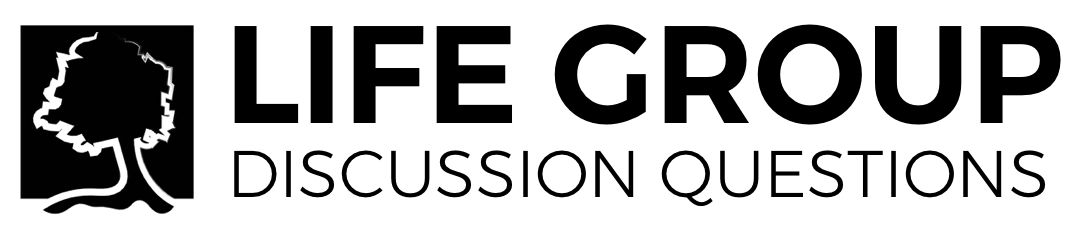 In verse 31 the crowd likely references Psalm 105, verse 40.  Scanning that Psalm, in what way were the people misinterpreting or misapplying the text, if at all?In this passage, the people’s immediate need blinded them to eternal truths.  Can you think of a time when a felt need distracted you from your relationship with God?  What about a time when a need deepened your relationship with God?  What did you learn through those events?The adage is never to use ‘never’ or ‘always’, but verses 37 and 39 make two “all” statements about Jesus.  Are we to read those as meaning literally all, or as a figure of speech?  How do we know?